ВАРИАНТВыберете правильное название/обозначение знака 		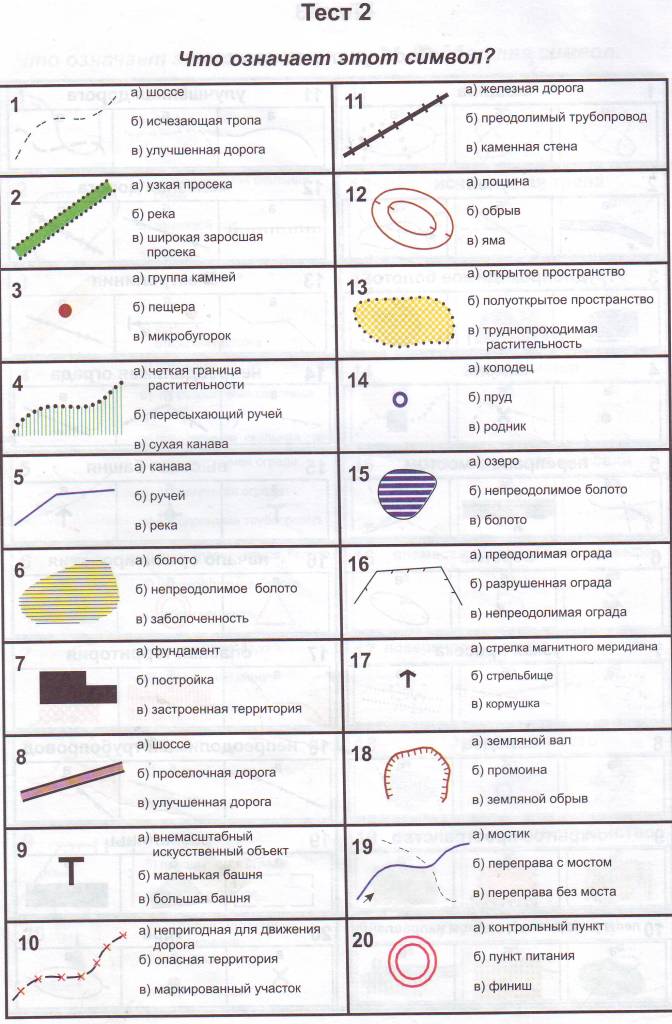 